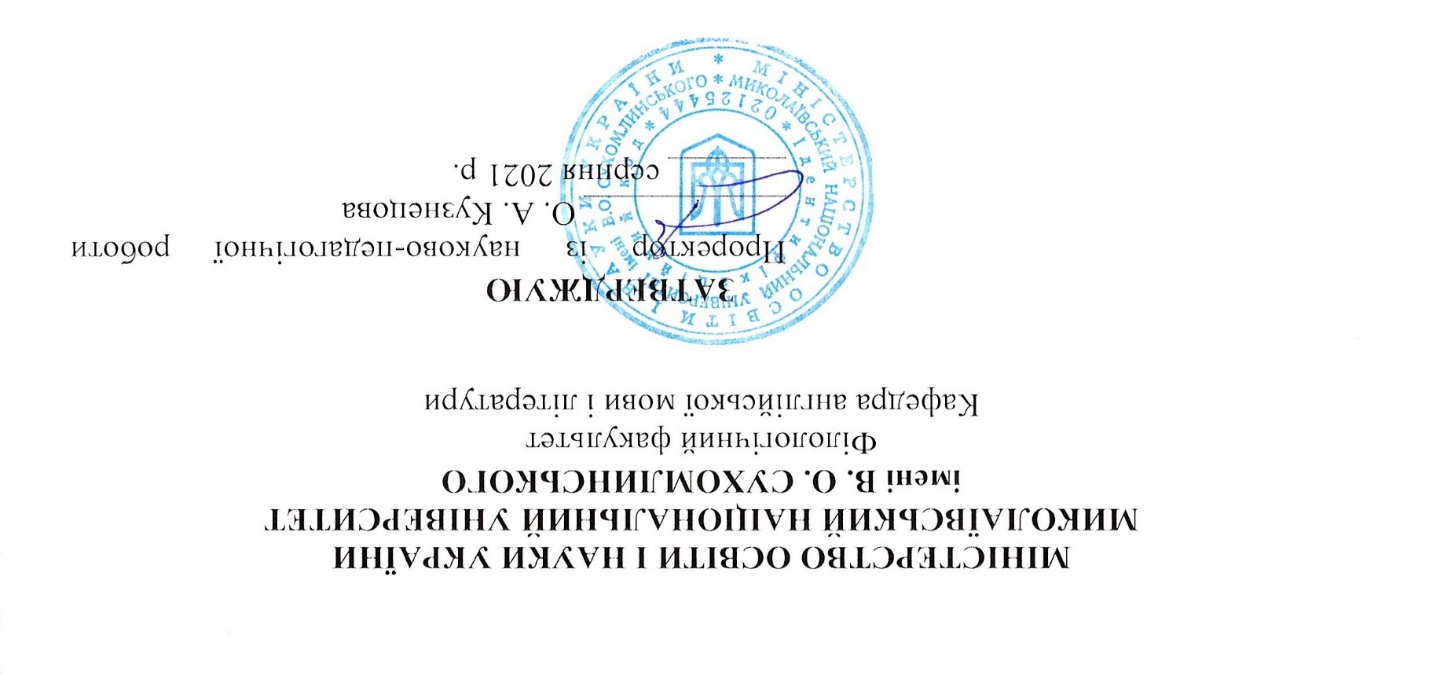 ПРОГРАМА НАВЧАЛЬНОЇ ДИСЦИПЛІНИ ПРАКТИЧНИЙ КУРС АНГЛІЙСЬКОЇ МОВИСтупінь бакалавраГалузь знань 03 Гуманітарні науки Спеціальність 035.043 Філологія (Германські мови та літератури (переклад включно)), перша - німецькаОсвітньо-професійна програма «Мова і література (німецька))».2021-2022 навчальний рікПрограмму розроблено та внесено: Миколаївський національний університет імені В. О. СухомлинськогоРОЗРОБНИКИ ПРОГРАМИ:Нікіфорчук Світлана Сергіївна , викладач кафедри англійської мови та літератури ___________(Нікіфорчук С.С.)Программу схвалено на засіданні кафедри англійської мови і літературиПротокол від «27» серпня 2021 року №1Завідувач кафедри англійської мови і літератури_______ (Мироненко Т.П.)Программу погоджено навчально-методичною комісією факультету іноземної філологіїПротокол від «__» серпня 2021 року №1Голова навчально-методичної комісії ____________ (Мороз Т.О.)Программу погоджено навчально-методичною комісією університетуПротокол від «»                 2021 року №Голова навчально-методичної комісії університету_______(Кузнєцова О.А.)ВступПрограма вивчення нормативної навчальної дисципліни “Практичний курс основної мови” складена відповідно до освітньо-професійних програм підготовки бакалавра спеціальності 035.043 Філологія (Германські мови та літератури (переклад включно)), перша - німецька.Предметом вивчення навчальної дисципліни є вивчення англійської мови та опанування основних видів комунікативної діяльності (діалогічного та монологічного мовлення, читання та розуміння англомовних текстів, письма).Міждисциплінарні зв’язки: «Загальне мовознавство», «Практична граматика англійської мови», «Практичний курс основної мови», «Країнознавство» та ін.1. Мета та завдання навчальної дисципліни.Мета курсу:формувати у студентів комунікативну, лінгвістичну і соціокультурну  компетенції;когнітивна: формувати у студентів когнітивну компетенцію у взаємозв'язку з іншими видами компетенцій;формувати у студентів позитивне ставлення до оволодіння як мовою, так і культурою англомовного світу;розвивати у студентів здатність до самооцінки і самовдосконалення, що  допоможе їм успішно завершити курс вищої освіти і стане передумовою їх наступного професійного росту;формувати у студентів професійну компетенцію шляхом ознайомлення їх з різними методами і прийомами навчання іноземної мови та залучення до виконання професійно орієнтованих завдань;виховувати і розвивати у студентів почуття самосвідомості; формувати вміння міжособистісного спілкування, необхідні для повноцінного функціонування як у навчальному середовищі, так і за його межами.Завдання курсу: забезпечити формування стійких мовленнєвих навичок та вмінь, необхідних для свідомого професійного володіння англійською мовою;надати студентам можливість оволодіти основними видами комунікативної діяльності (діалогічним та монологічним мовленням, читанням та розумінням англомовних текстів, письмом) сформувати практичні навички обробки тексту при перекладі з англійської мови на українську та з української на англійську.Згідно з вимогами освітньо-професійної програми студент оволодіває компетенціями:Загально предметні: Лінгвістична компетенція.– спираючись на психофізіологічні механізми сприйняття мовлення, активізуючи спонукально-мотиваційну, аналітико-синтетичну та виконавчу сфери особистості, використовуючи прагматичні тексти (оголошення програм, прогнозу погоди по радіо, телебаченню тощо), фабульні тексти, описи, розповіді, повідомлення, роздуми вміти розуміти сприйняте на слух усне мовлення і реагувати на нього за умови, що спілкування здійснюється стандартною англійської мовою в нормальному темпі.– досконало опанувати англійською мовою і світовою літературою;– глибоко володіти нормативною та діловою англійською мовою;– мати фундаментальні знання в галузі педагогіки;– володіти методикою викладання англійської мови та світової літератури;– володіти концепціями гуманітарних та суспільних наук та користуватися ними у різних сферах своєї професійної діяльності;– володіти сучасними науковими методами педагогічних досліджень;– мати достатню підготовку для проведення науково-дослідницької роботи в галузі філологічних наук;– вміти працювати з комп’ютерною технікою та ефективно використовувати її для обробки матеріалу і результатів досліджень в галузі філології;– вміти користуватися науковою літературою, аналізувати стан справ з питань своєї спеціальності;– враховуючи індивідуальні психологічні особливості учнів, рівень сформованості мовленнєвих вмінь, завдання відповідного етапу навчання, вміти добирати, аналізувати та адаптувати аудитивні матеріали до умов навчальної ситуації.Комунікативна компетенція.– спираючись на психологічні механізми процесу породження мовленнєвого висловлювання, використовуючи мовні одиниці вміти реалізувати мовленнєвий намір за допомогою системи зворотних зв’язків, операцій самоконтролю і самокорекції, використовуючи мовленнєві вправи та забезпечуючи перехід від підготовленого до непідготовленого мовлення.Навчально-пізнавальна компетенція.– сукупність компетенцій студента у сфері самостійної пізнавальної діяльності, що включає елементи логічної, методологічної, загально навчальної діяльності, що співвідноситься із реальними об’єктами пізнання. Сюди можна віднести засоби організації цілеспрямування, планування, аналізу, рефлексії, самооцінки;– визначати пізнавальну мету та організовувати її досягнення, вміти пояснити свою мету;– організовувати планування, аналіз, рефлексію, самооцінку власної навчально-пізнавальної діяльності у процесі вивчення англійської мови;– працювати із навчальним матеріалом (текстовий, аудіо- та відеоматеріал), вміти його проаналізувати, впровадити на практиці іншомовного мовлення та у процесі викладання у навчальних закладах;– в усній та писемній формі за використання комп’ютерних засобів та технологій (текстові та графічні редактори, презентації) вміти представити результати навчально-пізнавальної діяльності у процесі вивчення німецької мови та набуття вмінь, навичок та методологічних знань щодо її викладання.Фахові (предметні)компетенції.Граматична компетенція.– вміти використовувати синтаксичні конструкції у предметному та вільному спілкуванні;– здатність до автоматичного врахування граматичних особливостей при спілкуванні англійською мовою;Фонологічна компетенція.– вміння фонетично правильно інтонувати звуки при іноземному спілкуванні;– уміння розпізнавати іншомовні фонеми на письмі.Лінгво-методична компетенція.– на підставі програми (стандарту) з іноземної мови для відповідного етапу навчання, згідно з календарним планом вміти забезпечити наступність, послідовність, логіку формування іншомовного мовлення через застосування різних форм роботи учнів;– враховуючи індивідуальні особливості сприйняття матеріалу учнями, рівень розвитку психічних процесів в структурі особистості вміти добирати різні методи навчання з урахуванням конкретних умов навчання;– спираючись на нормативні вимоги щодо забезпечення безпеки життя, здоров’я та діяльності учнів у процесі навчання з використанням ТЗН, вміти організувати раціональні режими роботи, створити відповідні умови навчання;– враховуючи існуючий досвід інформатизації освіти, вміти працювати в Internet, використовувати автоматизовані інформаційно-пошукові та інформаційно-довідкові системи, здійснювати обмін інформацією між базами даних, здійснювати комп’ютерну обробку професійних матеріалів, створення та ведення персональних баз даних.Лінгвокраїнознавча компетенція.– лінгвокраїнознавча компетенція є складовою частиною соціокультурної та соціолінгвістичної компетенції, яка означає знання, уміння використовувати у спілкуванні та пізнанні іншомовні соціокультурні і соціолінгвістичні реалії. ЇЇ поділяють на країнознавчу компетенцію, тобто знання про культуру країни, мова якої вивчається (знання історії, географії, економіки, державного устрою, традицій) та власне вищезазначену лінгвокраїнознавчу компетенцію. Остання передбачає володіння студентами особливостями мовленнєвої та не мовленнєвої (тобто міміка, жести) поведінки носіїв мови в певних ситуаціях спілкування. Іншими словами, сформованість в студентів цілісної системи уявлень про національно-культурні особливості країни, що дозволяє асоціювати з мовною одиницею ту ж інформацію, що і носій мови, і досягти у такий спосіб повноцінної комунікації.На вивчення навчальної дисципліни відводиться 270 годин/9 кредитів ECTS.2. Інформаційний обсяг навчальної дисципліни.7 семестрКредит 1. Вибір професії.Тема 1. Умовні речення. Тренувальні вправи.Тема 2. Робота з текстом “Anne meets her class”. Введення нових лексичних одиниць.Тема 3. Тренувальні вправи на закріплення вживання нових лексичних одиниць.Кредит 2. Моя кар’єра.Тема 4. Аудіювання. Складання діалогів за темою.Тема 5. Переказ тексту. Диктант-переклад.Тема 6. Вибір професії. Робота з текстами. Обговорення.Кредит 3. Медицина.Тема 7. Хвороби та їх лікування.Тема 8. Робота з текстом “A Day’s Wait”. Введення нових лексичних одиниць.Тема 9. Вправи на закріплення нових лексичних одиниць. Розвиток діалогічного мовлення.Кредит 4. Візит до лікаря.Тема 10. Робота з текстом “A Victim of One Hundred and Seven Fatal Maladies”. Введення нових лексичних одиниць.Тема 11. Переказ тексту. Робота з відео.Кредит 5. У стоматолога.  Тема 12. Робота з діалогами. Тренувальні вправи на закріплення нових лексичних одиниць.Тема 13. Складання діалогів за темою. Аудіювання.Кредит 6. Візит до Лондону.Тема 14. Граматична конструкція “for-to-infinitive construction”.Тема 15. Робота з текстом “Introducing London”. Введення нових лексичних одиниць.8 семестрКредит 7. Візит до Лондону.Тема 16. Складання діалогів за темою. Аудіювання.Тема 17. Робота з відео. Виконання вправ.Тема 18. Робота з текстом “Some more glimpses of London”. Введення нових лексичних одиниць.Тема 19. Вправи на переклад. Написання твору.Тема 20. Презентація на обрану тему.Кредит 8. Свята в Англії.Тема 21. Робота з текстом “How we kept Mother’s day”. Введення нових лексичних одиниць.Тема 22. Тренувальні вправи на закріплення нових лексичних одиниць.Тема 23. Аудіювання. Складання діалогів за темою.Тема 24. Переказ тексту. Вправи на переклад.Тема 25. Робота з відео.Кредит 9. Їжа. Рецепти.Тема 26. Робота з текстом “An Englishman’s Meal”. Введення нових лексичних одиниць.Тема 27. Робота з діалогами. Виконання вправ на закріплення лексичних одиниць.Тема 28. Написання твору за обраною темою.Тема 29. Презентація «Мій улюблений рецепт».Тема 30. Тренувальні вправи на закріплення вивченого матеріалу.Рекомендована літератураБазоваМатюшкіна - Герке Т.І. “Пособие для аудирования и развития навыков устной речи” М. “Высшая школа”, 1979.R. Hill “Advanced Stories for Reproduction”Аракин В.Д. и др. «Практический курс английского языка» М., 1999.Практический курс английского языка. 1 курс: Учеб. для педвузов по спец. «Иностр. яз.» / Под ред. В.Д. Аракина. – 5-е изд., перераб. и доп. – М.: Гуманит. изд. центр ВЛАДОС, 1999. – 520 с. ДопоміжнаПоговорим о прочитанном. Пособие по домашнему чтению на английском языке: Учеб. пособие / Т.А. Бараблина, В. И. Бозылева, Т.Н.Маляр, Л.Б.Нефедова. – М.: Высш. шк., 1986. – 206 с. 6. Матюшкина-Герке Т.И. Пособие для аудирования и развития навыков устной речи. – М.: Высш. шк., 1979. 7. Скалкин В.Л. Английский язык для общения: Учеб. пособие для неяз. вузов. – М.: Высш. шк., 1986. – 192 с. 8. Лебединская Б.Я. От чтения к устной речи. Пособие по английскому языку. – М.: Высш. шк., 1992. – 176 с. 9. Cooper B.L., Rubalsky B.G. An Advanced Course of Everyday English. A handbook for senior courses of foreign languages institutes. – Moscow: Foreign Languages Publishing House, 1963. – 268 p. 10. New Webster’s Dictionary and Thesaurus of the English Language. School, Home and Office Edition. 230,000 Entries. 1,248 Pages. Lexicon Publications, Inc. Danbury, CT, 1993. Інформаційні ресурсиЕлектронні підручникиhttp://moodle.mnu.mk.ua/course/category.php?id=259http://www.englishclub.com/www.bbc.co.uk/worldservice/learningenglish/general http://www.voanews.com/learningenglish/home/ http://effortlessenglish.com  http://www.eslpod.comhttp://esl-lab.com5. Форма підсумкового контролю успішності навчанняПідсумкова форма контролю здійснюється за результатами поточної успішності та складання студентами заліку у 7 семестрі та екзамену у 8 семестрі.Засоби діагностики успішності навчання1. Метод усного контролю. Етапи усного опитування: постановка вчителем питань (завдань) з урахуванням специфіки предмета і вимог програми; підготовка учнів до відповіді і викладення своїх знань: корекція і самоконтроль викладених знань по ходу відповіді; аналіз і оцінка відповіді.2.Методи письмового контролю (письмові контрольні роботи, твори, перекази, диктанти, письмові заліки та ін.).3.Тестова перевірка знань (тести на доповнення; тести на використання аналогії; тести на зміну елементів відповіді.)4. Графічна перевірка знань учнів (графічні зображення умови задачі, малюнки, креслення, діаграми, схеми, таблиці). Графічна перевірка може виступати як самостійний вид або може входити, як органічний елемент, до усної або письмової перевірки.5.Програмоване опитування учнів полягає у пред'явленні всім учням стандартних вимог у процесі перевірки (застосування перфокарт).6. Іспити. Усний іспит. Письмовий іспит. оцінка.7. Самоконтроль і самооцінка.10 minutes a day